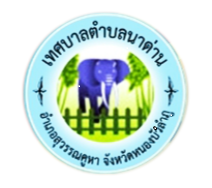 แสดงผลข้อมูลสถิติเรื่องร้องเรียนการทุจริตและประพฤติมิชอบของเจ้าหน้าที่ประจำปีงบประมาณ พ.ศ.2564เทศบาลตำบลนาด่าน อำเภอสุวรรณคูหา จังหวัดหนองบัวลำภูที่มา:งานกฎหมายและคดี สำนักงานปลัดเทศบาลตำบลนาด่านข้อมูล ณ วันที่ 30 เมษายน 2564หมายเหตุ เครื่องหมาย X ไม่มีเรื่องร้องเรียนสรุปผล ในปีงบประมาณ 2564 ข้อมูล ณ1 ตุลาคม 2563ถึง30เมษายน 2564ไม่มีเรื่องร้องเรียนการทุจริตของเจ้าหน้าที่ในสังกัดเทศบาลตำบลนาด่านออกแต่อย่างใด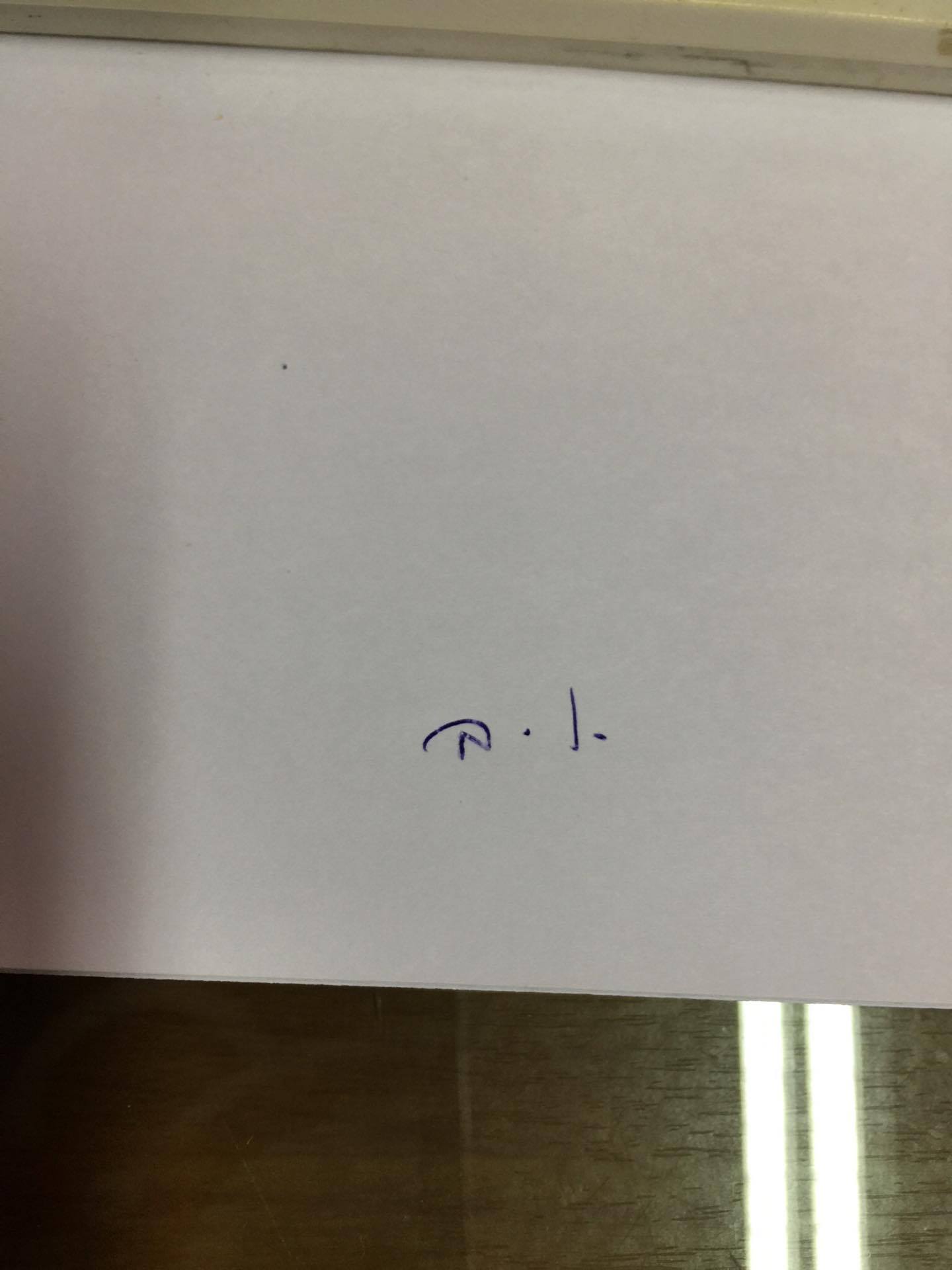 					ลงชื่อ............................................ผู้รับรองข้อมูล					          นายสมพงค์  ถิ่นพิบูลย์						       นิติกรประเภทเรื่องกล่าวหาจำนวนเรื่องทั้งหมดจำนวนเรื่องทั้งหมดเรื่องที่อยู่ระหว่างดำเนินการเรื่องที่อยู่ระหว่างดำเนินการเรื่องที่ดำเนินการเสร็จแล้วเรื่องที่ดำเนินการเสร็จแล้วหมายเหตุประเภทเรื่องกล่าวหาเรื่องรายเรื่องรายเรื่องรายหมายเหตุกระบวนการยุติธรรมไม่มีเรื่องร้องเรียนสรุปข้อมูลของสถิติเรื่องร้องเรียนการทุจริตและประพฤติมิชอบของเจ้าหน้าที่หน่วยงานของเทศบาลตำบลนาด่าน อำเภอสุวรรณคูหา จังหวัดหนองบัวลำภูผ่านของช่องทาง Social network ศูนย์รับเรื่องร้องเรียนและช่องทางอื่นๆสรุปข้อมูลของสถิติเรื่องร้องเรียนการทุจริตและประพฤติมิชอบของเจ้าหน้าที่หน่วยงานของเทศบาลตำบลนาด่าน อำเภอสุวรรณคูหา จังหวัดหนองบัวลำภูผ่านของช่องทาง Social network ศูนย์รับเรื่องร้องเรียนและช่องทางอื่นๆสรุปข้อมูลของสถิติเรื่องร้องเรียนการทุจริตและประพฤติมิชอบของเจ้าหน้าที่หน่วยงานของเทศบาลตำบลนาด่าน อำเภอสุวรรณคูหา จังหวัดหนองบัวลำภูผ่านของช่องทาง Social network ศูนย์รับเรื่องร้องเรียนและช่องทางอื่นๆสรุปข้อมูลของสถิติเรื่องร้องเรียนการทุจริตและประพฤติมิชอบของเจ้าหน้าที่หน่วยงานของเทศบาลตำบลนาด่าน อำเภอสุวรรณคูหา จังหวัดหนองบัวลำภูผ่านของช่องทาง Social network ศูนย์รับเรื่องร้องเรียนและช่องทางอื่นๆสรุปข้อมูลของสถิติเรื่องร้องเรียนการทุจริตและประพฤติมิชอบของเจ้าหน้าที่หน่วยงานของเทศบาลตำบลนาด่าน อำเภอสุวรรณคูหา จังหวัดหนองบัวลำภูผ่านของช่องทาง Social network ศูนย์รับเรื่องร้องเรียนและช่องทางอื่นๆเดือนพ.ศ.2562พ.ศ.2563พ.ศ.2564หมายเหตุตุลาคม XXXพฤศจิกายนXXXธันวาคมXXXมกราคมXXXกุมภาพันธ์XXXมีนาคมXXXเมษายนXXXพฤษภาคมXXมิถุนายนXXกรกฎาคมXXสิงหาคมXXกันยายนXXรวมไม่มีเรื่องร้องเรียนไม่มีเรื่องร้องเรียนไม่มีเรื่องร้องเรียน